Международная научная конференция студентов, аспирантов и молодых учёных «Ломоносов - 2016» 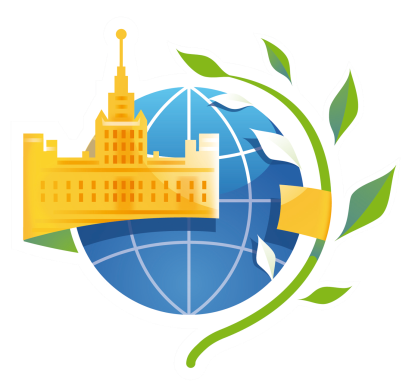 Секция «Биология»Конференция состоится с 11 по 15 апреля 2016 года на Биологическом факультете МГУ им. М.В. Ломоносова со следующими подсекциями: В конференции могут принимать участие студенты (специалисты, бакалавры или магистры)аспирантысоискатели и молодые учёные любой страны мира в возрасте до 35 лет (кроме доцентов, профессоров, докторов наук, докторантов)Если работа выполнена в соавторстве, каждый из соавторов должен отвечать указанным выше требованиям к участникам конференции. Соавторство с научным руководителем не допускается, однако ему может быть выражена благодарность в примечании. Один участник может представить только одну работу. Работа может быть выполнена на русском или английском языках. Использование английского языка должно быть целесообразным (например, если один из соавторов – иностранец). Тезисы, оформленные не по правилам, а также содержащие большое количество грамматических ошибок, не рассматриваются. Оргкомитет секции оставляет за собой право отклонять тезисы, не соответствующие тематике конференции и/или выполненные на низком научном уровне. Заочного участия в конференции не предусмотрено.Авторам лучших заявок иногородних участников будет предоставлено бесплатное проживание в общежитии МГУ на все время работы конференции.Все желающие принять участие в конференции представляют в организационный комитет тезисы докладов для отбора к участию. Тезисы должны быть представлены ТОЛЬКО с помощью системы электронной регистрации на сайте http://lomonosov-msu.ru. Заявки, поступившие по почте или по электронной почте, не рассматриваются и не регистрируются. Принятые тезисы докладов будут опубликованы в виде печатного сборника, а также на компакт-диске.Основные даты:до 25 февраля – регистрация участников на портале «Ломоносов» и подача тезисов (адрес портала http://lomonosov-msu.ru).20 марта – оповещение участников о принятии тезисов11 апреля — регистрация участников, открытие конференции12 - 13 апреля – заседания биологических подсекций.14 апреля – итоговое заседания секции «Биология» и выбор победителей секции.Контактная информация:Все вопросы направляйте оргкомитету по адресу lomonosovbiology@gmail.com, на портале lomonosov-msu.ru, а также по номеру тел 8(495)939 4495 (Ворцепнева Елена).С уважением, председатель оргкомитета секции «Биология» Елена Николаевна ТемереваАнтропологияБиоинженерияБиология развитияБиофизика и бионанотехнологииБиохимияБотаника (высшие растения)ВирусологияГенетикаГидробиология и общая экологияЗоология беспозвоночныхЗоология позвоночныхКлеточная биология и гистологияМикология и альгологияМикробиологияМолекулярная биологияНейрофизиология и физиология ВНДОхрана окружающей средыФизиология растенийФизиология человека и животныхЭкология растений